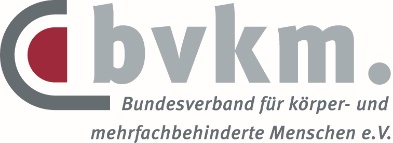 Anmeldung Fritz & FridaIch nehme teil an der online-Schreib-Werkstatt:  5.-7. November 2021 12.-14. November 2021 Egal, ich kann an beiden Terminen.Vorname und Name:      Meine Adresse:      E-Mail:      Telefon (falls wir Fragen haben):       Ich bin in einem Verein oder einer Einrichtung. Wenn ja, hier:       Ich werde am Computer mitmachen. Ich habe keinen Computer. Ich möchte alles auf Papier bekommen.Was ich noch sagen oder fragen möchte:      ------------------------------------------------------------------------------------------------------Bitte die Anmeldung bis zum 1. November 2021 zurücksendenals E-Mail an: info@bvkm.deoder als Brief: 	bvkmBrehmstr. 5-740239 Düsseldorf